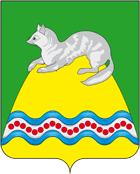                                                     СОБРАНИЕ ДЕПУТАТОВКРУТОГОРОВСКОГО СЕЛЬСКОГО ПОСЕЛЕНИЯСОБОЛЕВСКОГО МУНИЦИПАЛЬНОГО РАЙОНАКАМЧАТСКОГО КРАЯРЕШЕНИЕ30  мая  2019 г № 18729-очередная сессия 3-го созыва«О списании ветхих домов блокировочной застройкидля дальнейшего демонтажа или сноса, с последующей утилизацией строительного и бытового мусора на санкционированную свалку» Согласно заключениям экспертной комиссии ГУП «Камчатгражданпроект»Собрание депутатов Крутогоровского сельского поселения РЕШИЛО Принять решение о списании для дальнейшего сноса с последующей утилизацией ветхих домов блокированной застройки за счет средств местного бюджета расположенных по адресу:ул. Набережная д. 6, 1954г.п. приблизительная площадь - 40 кв.м.,ул. Сахалинская д.12, (1/2 часть дома) 1959 г.п. площадь -46 кв.м.,ул. Сахалинская д.29, 1954 г.п. площадь -126,3 кв.м.,ул. Сахалинская д. 41, 1954 г.п. площадь 90 кв.м.,ул. Заречная д. 5, 1955 г.п.  площадь 92 кв.м.СХФ (котедж)ул. Заводская 19\1;ул. Набережная д. 16ул. Заводская д. 2ул. Рыбацкая 8Направить настоящее Решение Главе Крутогоровского сельского поселения для подписания и официального опубликования.Председатель Собрания депутатов Крутогоровского сельского поселения                             Г.Н. Овчаренко